Załącznik nr 1NOTES A5 50-kartkowy z nadrukiem                                                                  wg projektu Zamawiającegoformat A5 (148 x 210 mm);ilość stron: 50 kartek;klejony od góry; okładka przednia miękka laminowana;okładka tylna twarda 350g/m2 z tłem koloru białego;nadruk na przedniej i tylnej stronie okładki notesu wg projektu Zamawiającego;zamawiana ilość: 150 szt.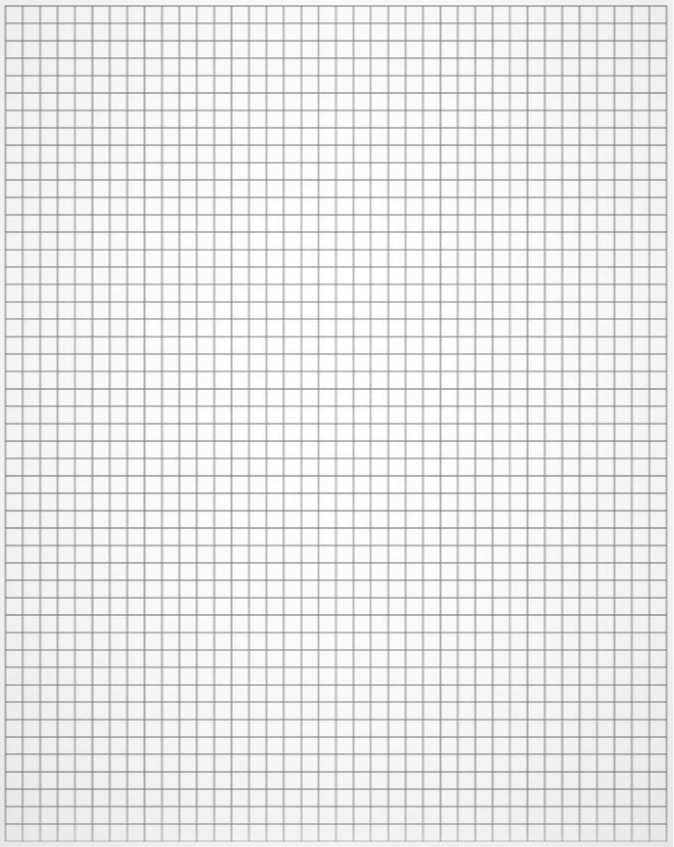 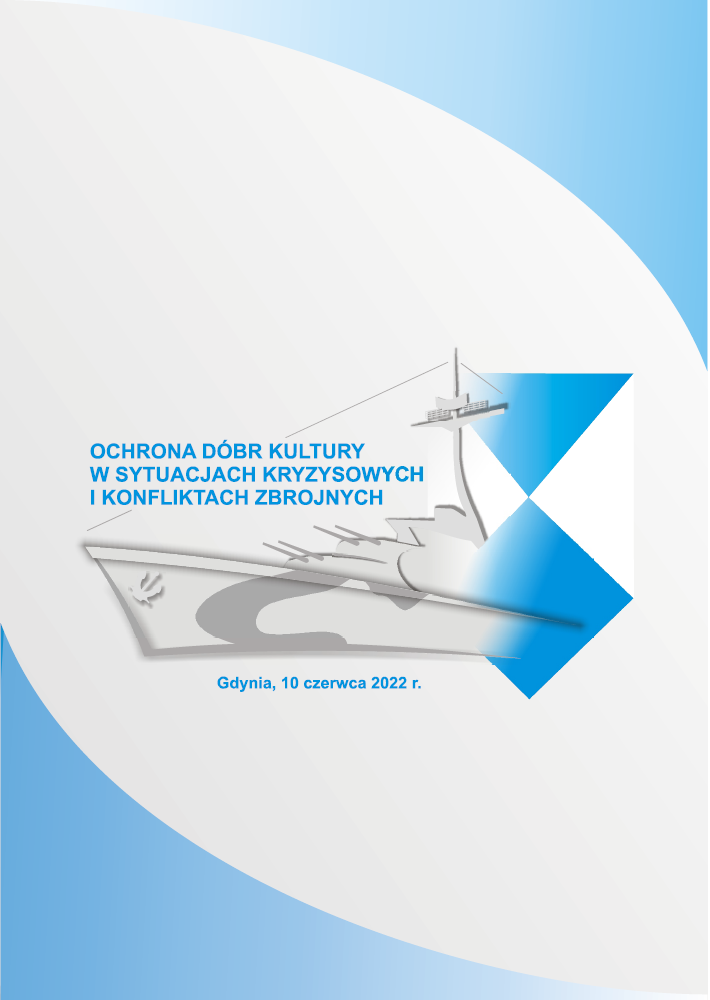 Środek – kratka szara z białą ramką 0,5 cm dookoła		    Przednia strona okładki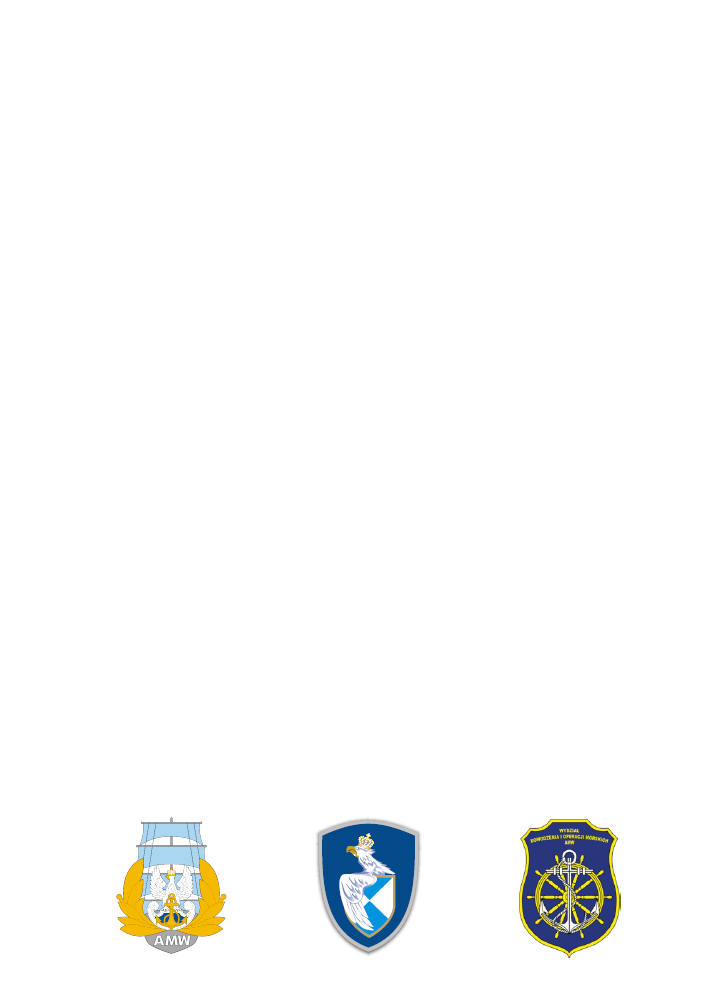 Tylna strona okładki: logo na białym tle